AufgabenformularStandardillustrierende Aufgaben veranschaulichen beispielhaft Standards für Lehrkräfte, Lernende und Eltern.Aufgabe und Material  Website: https://www1.wdr.de/kultur/film/dokmal/dokumentarfilme/index.html Spot an? (Die rosafarbenen Felder müssen abgedeckt werden!) – Filmausschnitte aus „Ednas Tag“, „Gelb & Pink“, „Herr Rücker“ und „Nick & Tim“ ohne TonSieh dir die Filmausschnitte an. Beschreibe, welche Art von Licht eingesetzt wird. LISUM 2017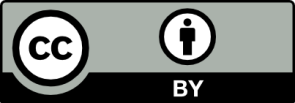 ErwartungshorizontDidaktischer KommentarIm vorangegangenen Unterricht erhielten die Schülerinnen und Schüler Gelegenheit, die Möglichkeiten der Lichtgestaltung als ein mediales Gestaltungmittel in verschiedenen Texten unterschiedlicher medialer Form kennenzulernen und zu beschreiben. LISUM 2017FachDeutschDeutschDeutschName der Aufgabe Deutsch_mit Texten und Medien umgehen_D_Einsatz von LichtDeutsch_mit Texten und Medien umgehen_D_Einsatz von LichtDeutsch_mit Texten und Medien umgehen_D_Einsatz von LichtKompetenzbereichMit Texten und Medien umgehen – Texte in anderer medialer Form erschließenMit Texten und Medien umgehen – Texte in anderer medialer Form erschließenMit Texten und Medien umgehen – Texte in anderer medialer Form erschließenKompetenzFilme, Hörtexte, Inszenierungen u. Ä. untersuchenFilme, Hörtexte, Inszenierungen u. Ä. untersuchenFilme, Hörtexte, Inszenierungen u. Ä. untersuchenNiveaustufe(n)DDDStandardDie Schülerinnen und Schüler können mediale Gestaltungsmittel beschreiben (z. B. Musik, Farben, Bilder).De-K11.1 D Die Schülerinnen und Schüler können mediale Gestaltungsmittel beschreiben (z. B. Musik, Farben, Bilder).De-K11.1 D Die Schülerinnen und Schüler können mediale Gestaltungsmittel beschreiben (z. B. Musik, Farben, Bilder).De-K11.1 D ggf. Themenfeldggf. Bezug Basiscurriculum (BC) oder übergreifenden Themen (ÜT)BC SprachbildungBC MedienbildungBC SprachbildungBC MedienbildungBC SprachbildungBC Medienbildungggf. Standard BCSB-K1.1 D Die Schülerinnen und Schüler können Einzelinformationen aus medial vermittelten Texten (z. B. Hörbuch, Film) aufgabengeleitet ermitteln und wiedergeben.MB-K5.1 D Die Schülerinnen und Schüler können das von ihnen genutzte Medienangebot beschreiben.MB-K5.2 D Die Schülerinnen und Schüler können Gestaltungselemente medialer Angebote […] exemplarisch beschreiben.SB-K1.1 D Die Schülerinnen und Schüler können Einzelinformationen aus medial vermittelten Texten (z. B. Hörbuch, Film) aufgabengeleitet ermitteln und wiedergeben.MB-K5.1 D Die Schülerinnen und Schüler können das von ihnen genutzte Medienangebot beschreiben.MB-K5.2 D Die Schülerinnen und Schüler können Gestaltungselemente medialer Angebote […] exemplarisch beschreiben.SB-K1.1 D Die Schülerinnen und Schüler können Einzelinformationen aus medial vermittelten Texten (z. B. Hörbuch, Film) aufgabengeleitet ermitteln und wiedergeben.MB-K5.1 D Die Schülerinnen und Schüler können das von ihnen genutzte Medienangebot beschreiben.MB-K5.2 D Die Schülerinnen und Schüler können Gestaltungselemente medialer Angebote […] exemplarisch beschreiben.AufgabenformatAufgabenformatAufgabenformatAufgabenformatoffen	xoffen	xhalboffen	geschlossen	Erprobung im Unterricht:Erprobung im Unterricht:Erprobung im Unterricht:Erprobung im Unterricht:Datum Datum Jahrgangsstufe: Schulart: VerschlagwortungFilm, Texte unterschiedlicher medialer FormFilm, Texte unterschiedlicher medialer FormFilm, Texte unterschiedlicher medialer FormAusschnittSpielzeitLichtgestaltung10.00’ – 0.11’20.12’ – 0.29’30.30’ – 1.03’41.04’ – 1.17’51.19’ – 1.38’61.39’ – 1.47’71.48’ – 2.02’AusschnittSpielzeitLichtgestaltung10.00’ – 0.11’Tageslicht20.12’ – 0.29’bunte Scheinwerfer30.30’ – 1.03’Lichtquelle41.04’ – 1.17’Sonnenuntergang51.19’ – 1.38’Lichtquelle61.39’ – 1.47’Morgengrauen71.48’ – 2.02’Nachtstimmung